Name: T. J. Cooper Age: 45 Birth Year: abt 1835 Birthplace: Indiana Home in 1880: Sedgwick, Harvey, Kansas Race: White Gender: Male Relation to Head of House: Self (Head) Marital Status: Married Spouse's Name: Emma A. Cooper Father's Birthplace: Indiana Mother's Birthplace: Indiana Neighbors: View others on page Occupation: Mining Speculator Cannot read/write: Blind: Deaf and dumb: Otherwise disabled: Idiotic or insane: View image Household Members: Name Age T. J. Cooper 45 Emma A. Cooper 27 J. L. Cooper 19 L. L. Cooper 7m Maggie Cooper 30 Charles Cooper 4 Flora Barbour 10 See more with the new image viewer Try it now Learn more with our new image viewer View Original Record View original image1880 CensusThe other T. J. Cooper in Colorado.Name:	T. J. CooperAge:	45Birth Year:	abt 1835Birthplace:	IndianaHome in 1880:	Sedgwick, Harvey, KansasRace:	WhiteGender:	MaleRelation to Head of House:	Self (Head)Marital Status:	MarriedSpouse's Name:	Emma A. CooperFather's Birthplace:	IndianaMother's Birthplace:	IndianaNeighbors:	View others on pageOccupation:	Mining SpeculatorCannot read/write:Blind:Deaf and dumb:Otherwise disabled:Idiotic or insane:View imageHousehold Members:	Name	AgeT. J. Cooper	45Emma A. Cooper	27J. L. Cooper	19L. L. Cooper	7mMaggie Cooper	30Charles Cooper	4Flora Barbour	10See more with the new image viewerTry it nowLearn more with our new image viewerViewOriginalRecordView original image *****http://www.coloradohistoricnewspapers.org/Default/Scripting/ArticleWin.asp?From=Search&Key=SCJ/1903/08/29/1/Ar00106.xml&CollName=SCJ_Arc&DOCID=65178&PageLabelPrint=1&skin=Colorado&AW=1363028007377&AppName=2&sPublication=AWP&sScopeID=All&sSorting=Score%2cdesc&sQuery=%22t%2e%20j%2e%20cooper%22&rEntityType=&sSearchInAll=true&ViewMode=GIF&FontSize=l2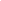 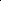 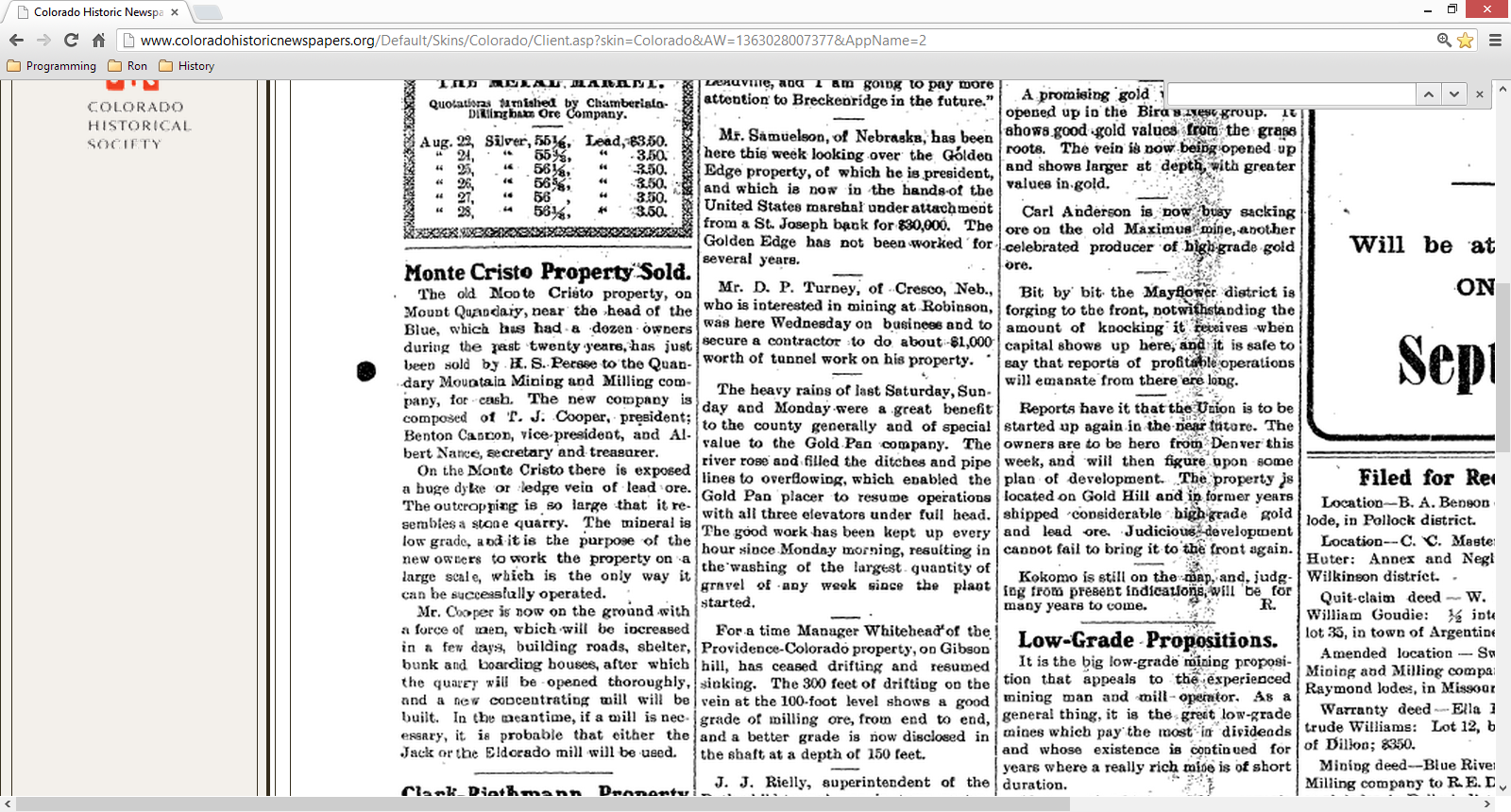 Summit County Journal (Breckenridge, Summit County)Saturday, August 29, 1903Page: 1http://www.coloradohistoricnewspapers.org/Default/Scripting/ArticleWin.asp?From=Search&Key=SCR/1889/06/13/1/Ar00115.xml&CollName=SCR&DOCID=13205&PageLabelPrint=1&skin=Colorado&AW=1363028007377&AppName=2&sPublication=AWP&sScopeID=All&sSorting=Score%2cdesc&sQuery=%22t%2e%20j%2e%20cooper%22&rEntityType=&sSearchInAll=true&ViewMode=GIF&FontSize=l2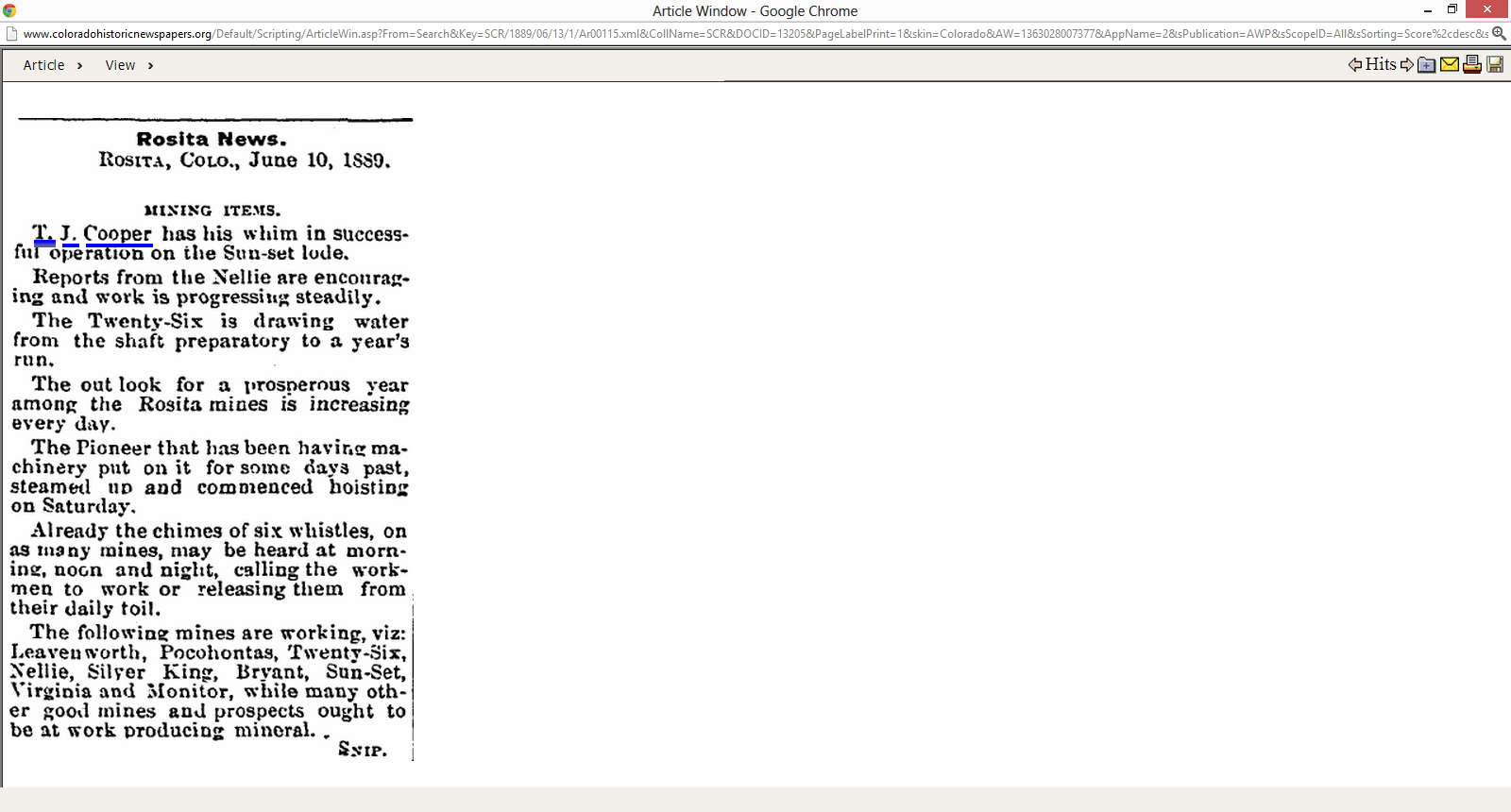 Silver Cliff Rustler (Silver Cliff, Custer County)Thursday, June 13, 1889Page: 1http://www.coloradohistoricnewspapers.org/Default/Skins/Colorado/Client.asp?skin=Colorado&AW=1363028007377&AppName=2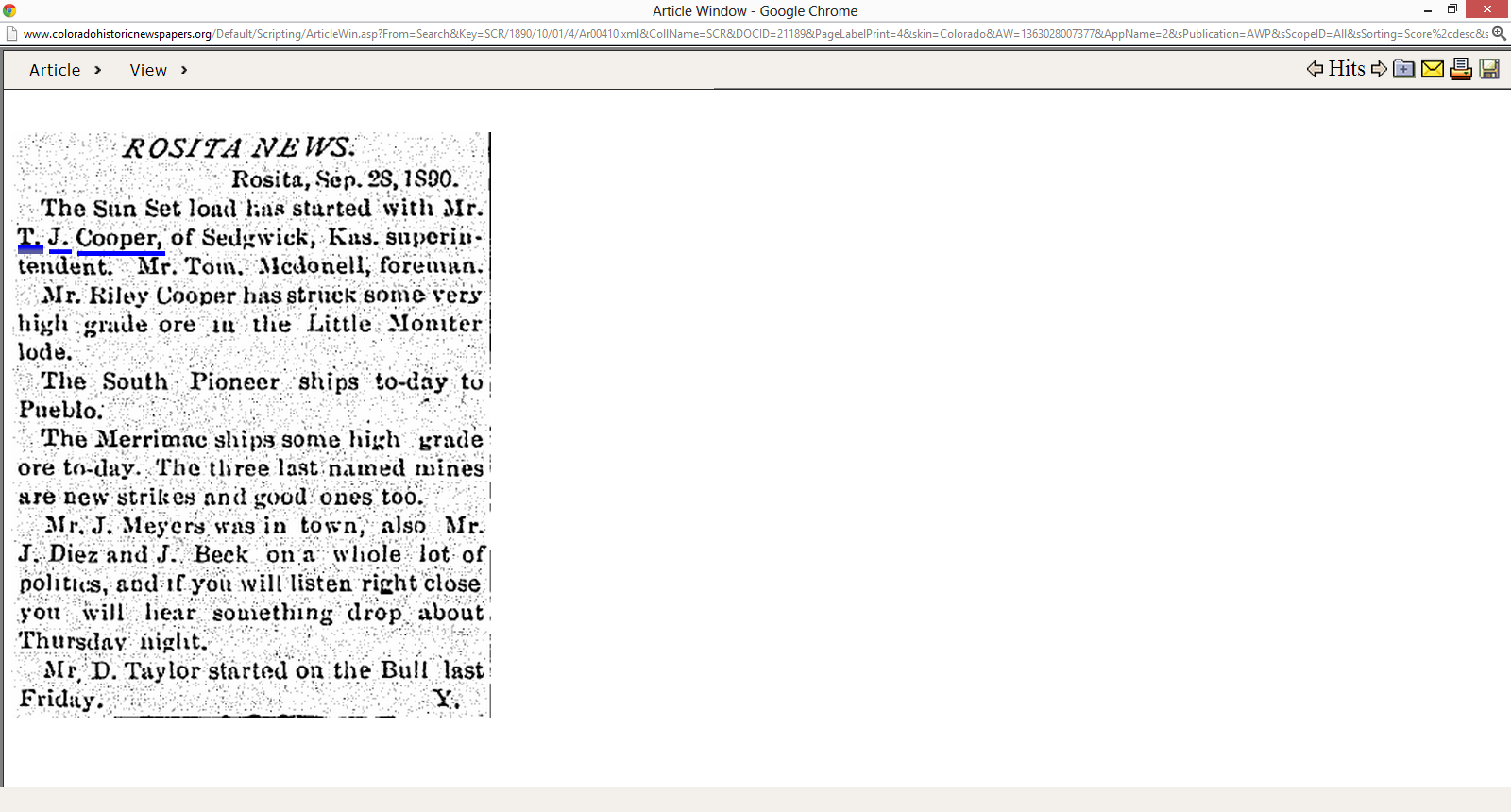 Silver Cliff Rustler (Silver Cliff, Custer County)Wednesday, October 01, 1890Page: 4**********************************************